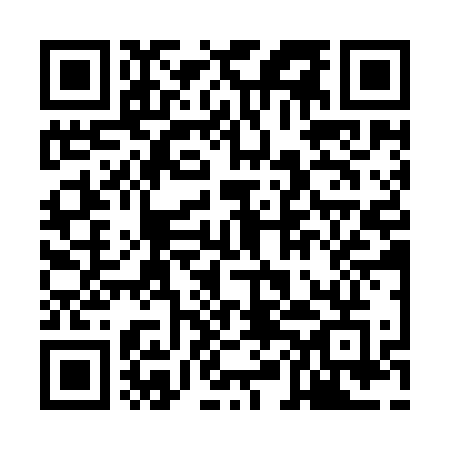 Prayer times for Wellington Springs, Nevada, USAMon 1 Jul 2024 - Wed 31 Jul 2024High Latitude Method: Angle Based RulePrayer Calculation Method: Islamic Society of North AmericaAsar Calculation Method: ShafiPrayer times provided by https://www.salahtimes.comDateDayFajrSunriseDhuhrAsrMaghribIsha1Mon4:025:361:014:578:269:592Tue4:035:361:014:578:259:593Wed4:045:371:014:578:259:584Thu4:045:381:014:578:259:585Fri4:055:381:024:578:259:586Sat4:065:391:024:578:259:577Sun4:075:391:024:578:249:578Mon4:085:401:024:578:249:569Tue4:095:411:024:578:249:5510Wed4:095:411:024:578:239:5511Thu4:105:421:024:578:239:5412Fri4:115:431:034:578:229:5313Sat4:125:431:034:578:229:5314Sun4:135:441:034:578:219:5215Mon4:145:451:034:578:219:5116Tue4:155:451:034:578:209:5017Wed4:165:461:034:578:199:4918Thu4:175:471:034:578:199:4819Fri4:195:481:034:578:189:4720Sat4:205:491:034:578:179:4621Sun4:215:491:034:578:179:4522Mon4:225:501:034:578:169:4423Tue4:235:511:034:578:159:4324Wed4:245:521:034:578:149:4225Thu4:255:531:034:568:149:4126Fri4:275:541:034:568:139:3927Sat4:285:541:034:568:129:3828Sun4:295:551:034:568:119:3729Mon4:305:561:034:558:109:3630Tue4:315:571:034:558:099:3431Wed4:335:581:034:558:089:33